МБДОУ «Детский сад № 6»Консультация для педагогов дошкольных учреждений иродителей на тему «Применение Су-джок терапии для детей раннего возраста»                                                            Выполнила: воспитатель                                                                                    Сурова Е. А.2015Приемы Су-Джок терапииЧто же это такое?
Су-Джок терапия («Су» — кисть, «Джок» — стопа) – нетрадиционная восточная технология оздоровления всего организма, которой может овладеть каждый человек и не, прибегая к медикаментам, помочь себе и своим близким. На кистях и стопах располагаются системы высокоактивных точек соответствия всем органам и участкам тела. Воздействуя на них, мы можем регулировать функционирование внутренних органов: мизинец — сердце, безымянный – печень, средний – кишечник, указательный – желудок, большой палец – голова.
Приемы Су-Джок терапии используют с целью общего укрепления организма, в коррекционно-логопедической работе, в качестве массажа при дизартрических расстройствах, для улучшения психоэмоционального состояния детей, для формирования чувства ритма, для тактильной стимуляции и для развития мелкой моторики пальцев рук, речи.Приемы Су — Джок терапии:
Массаж специальным шариком. Поскольку на ладони находится множество биологически активных точек, эффективным способом их стимуляции является массаж специальным шариком. Прокатывая шарик между ладошками, дети массируют мышцы рук.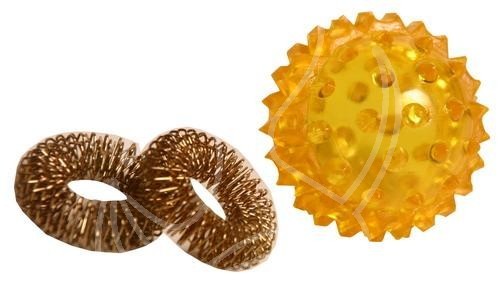 В каждом шарике есть «волшебное» колечко. Это колечко даем только индивидуально детям, чтобы они не смогли его проглотить. И следующий прием это: массаж эластичным кольцом, которое помогает стимулировать работу внутренних органов. Эту процедуру необходимо повторять несколько раз в день.
С помощью шаров — «ежиков» с колечками детям нравится массировать пальцы и ладошки. Очень полезен и эффективен массаж пальцев и ногтевых пластин кистей. Эти участки соответствуют головному мозгу. Поэтому кончики пальцев необходимо массажировать до стойкого ощущения тепла. Особенно важно воздействовать на большой палец, отвечающий за голову человека.Массаж Су-Джок шарами. (Дети постарше повторяют слова и выполняют действия с шариком в соответствии с текстом).
Я мячом круги катаю,
Взад — вперед его гоняю.
Им поглажу я ладошку.
Будто я сметаю крошку,
И сожму его немножко,
Как сжимает лапу кошка,
Каждым пальцем мяч прижму,
И другой рукой начну.Сказка «Ежик на прогулке»
В сказочном лесу в маленьком уютном домике жил-был маленький ёжик (зажать шарик в ладошке). Выглянул ёжик из своего домика (раскрыть ладошки и показать шарик) и увидел солнышко. Улыбнулся ёжик солнышку (улыбнуться, раскрыть одну ладошку веером) и решил прогуляться по лесу. Покатился ёжик по прямой дорожке (прямыми движениями по ладошке раскатывать шарик), катился – катился и прибежал на красивую, круглую полянку (ладошки соединить в форме круга). Обрадовался ёжик и стал бегать и прыгать по полянке (зажимать шарик между ладошками). Стал цветочки нюхать (прикасаться колючками шарика к кончику пальца и делать глубокий вдох). Вдруг набежали тучки (зажать шарик в одном кулачке, в другом и нахмуриться) и закапал дождик: кап-кап-кап (кончиком пальцев стучать по колючкам шарика). Спрятался ёжик под большой грибок (ладошкой левой руки сделать шляпку и спрятать шарик под ним) и укрылся от дождя, а когда закончился дождь, то на полянке выросли разные грибы: подосиновики, подберёзовики, опята, лисички и даже белый гриб (прокатить шарик по каждому пальчику). Захотелось ёжику обрадовать свою маму, собрать грибы и отнести их домой, а их так много, как понесет их ёжик? Да, на своей спинке. Аккуратно насадил ёжик грибочки на иголки (каждый кончик пальчика потыкать шипиком шарика) и довольный побежал домой, сначала бежал он по прямой дорожке (прямыми движениями по ладошке раскатывать шарик), а потом по извилистой дорожке (круговые движения шариком). Прибежал домой, отдал мамочке грибы, мама улыбнулась, обняла и поцеловала сыночка за заботу. А когда наступил вечер, закрыл ёжик свой домик, лёг в кроватку и уснул сладким сном! (зажать шарик в ладошке).Массаж пальцев эластичным кольцом. (Взрослый  поочередно надевает массажное кольцо на каждый палец, проговаривая стихотворение пальчиковой гимнастики).
Раз — два — три — четыре — пять, (разгибать пальцы по одному)
Вышли пальцы погулять,
Этот пальчик самый сильный, самый толстый и большой.
Этот пальчик для того, чтоб показывать его.
Этот пальчик самый длинный и стоит он в середине.
Этот пальчик безымянный, он избалованный самый.
А мизинчик, хоть и мал, очень ловок и удал.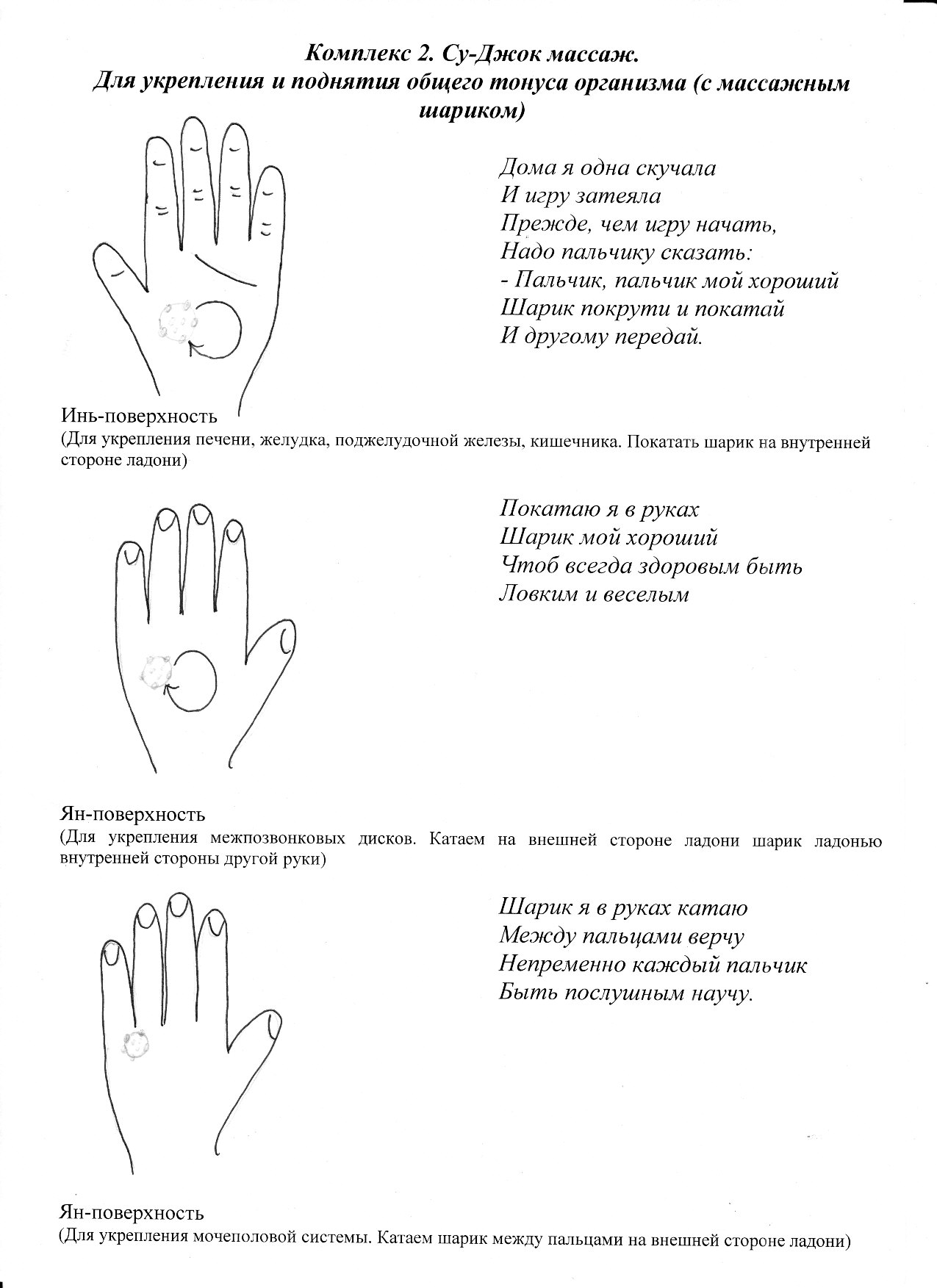 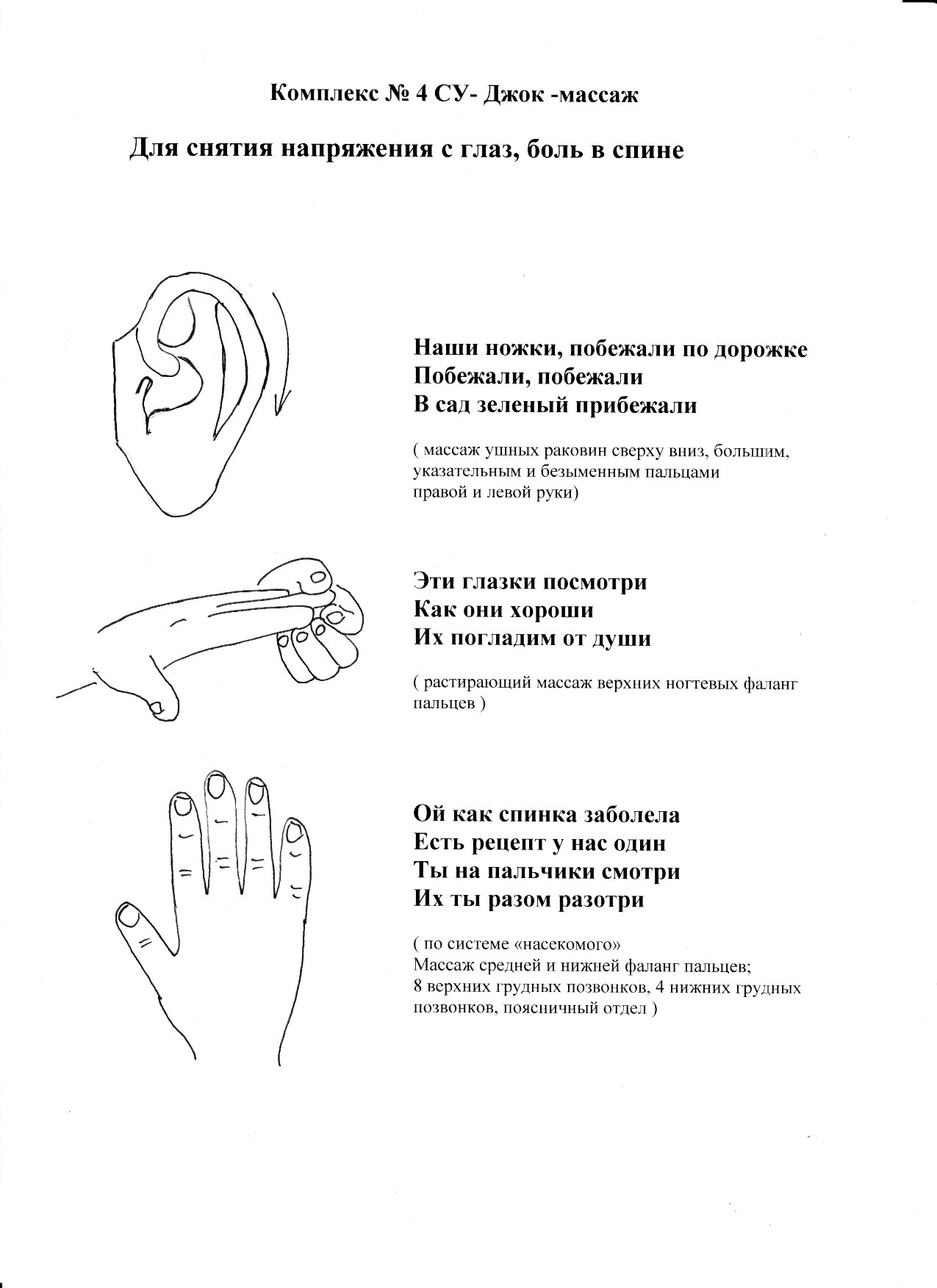 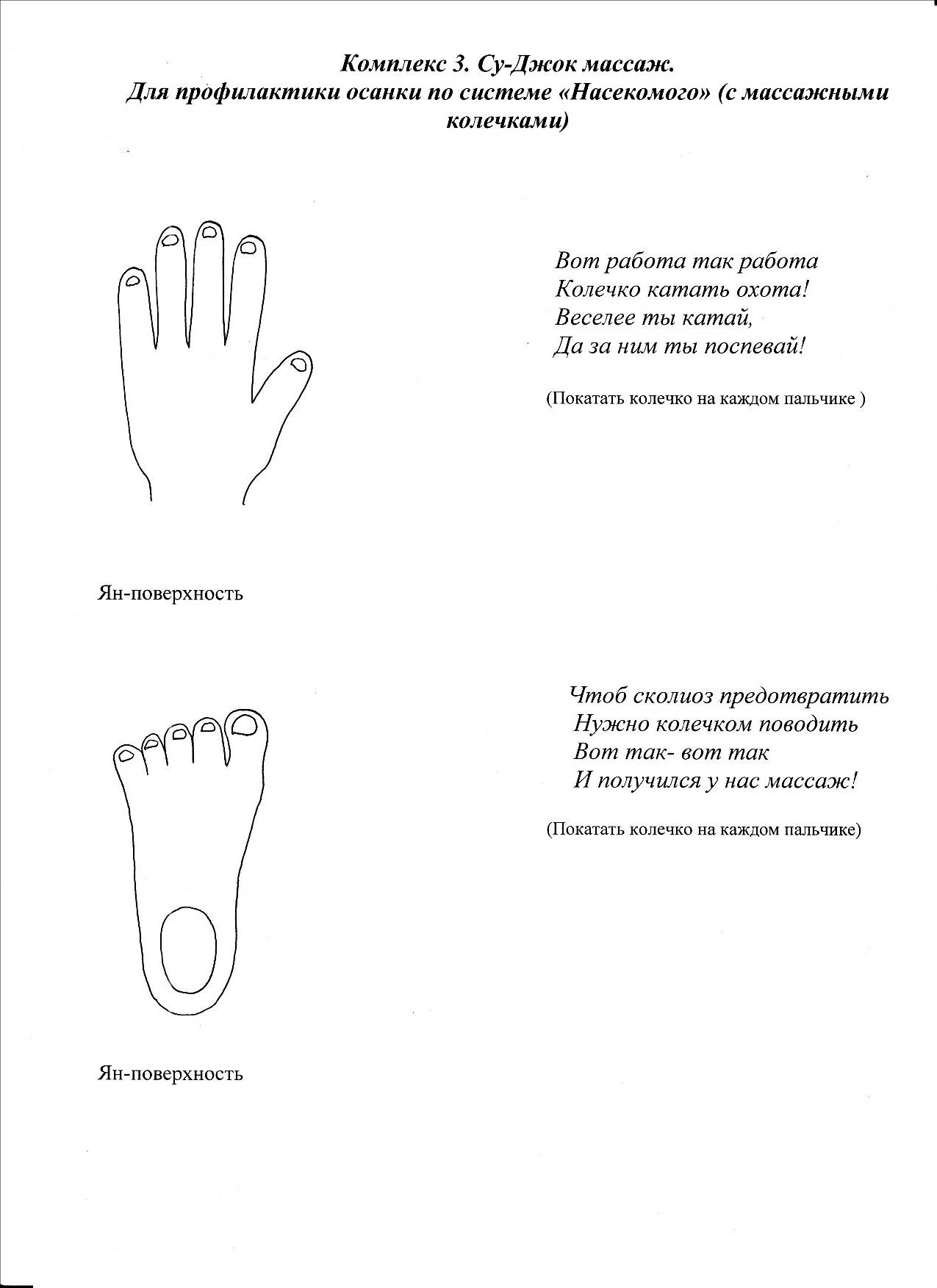 